                                                                                       California State Polytechnic University, Pomona                                                                              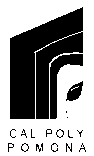 College of Engineering Lab Safety Sheet      Lab Safety Precautions and Safe Operating ProceduresPage: 1of  1Title of Class, Student Team, Senior Project, or Research Project: ME 220LPrepared by: Course Coordinator X  Advisor  Research PI      Name: Mehrdad HaghiDate Prepared: 5/19/13                                                                        Approved By (Dept. Chair): Angela ShihDescription of Job/Task/EventPotential Safety/Health HazardPreventive Safe Work Conditions,  Mandatory Safe Work Practices and/or Personal Protective EquipmentTension TestTension TestMoving weights for Cantilever Beam, Simply Supported Beam, and Combined Loading testsHardness TestElectrical fire in labBroken piece of specimen hits eyeCrush injury to fingersCrush injuries to toesCrush injury to fingersBurn injury; smoke inhalationMust wear safety glassesOnly one person operates machine at a time; do not jog or activate crosshead while hands are between grips; exercise caution when punching indicator marks on specimen with hammer and punch Do not balance weights near table edges; do not stack weights too high; make sure weight hooks are properly attached before loadingDo not hold specimen with fingers during testing; do not raise anvil if any student has their fingers between anvil and indenter(a) Learn the location of lab fire extinguishers during the first lab session.(b) If the fire is minor and you are not endangering your personal safety, shut down the equipment and notify your instructor and/or lab technician. Use the nearest fire extinguisher to extinguish the fire. (c) If the fire is large or growing rapidly, leave the laboratory and close the door. Sound the building fire alarm. Report the exact location of the fire to the CAL POLY POMONA SECURITY. The EMERGENCY TELEPHONE NUMBER for CAMPUS SECURITY IS 911 FROM ANY CAMPUS PHONE. If you have only your cell phone, 911 will go to California Highway Police, so dial (909) 869-3070 instead for campus police. 